MINISTERUL EDUCAŢIEI NAŢIONALE ȘI CERCETĂRII ȘTIINȚIFICEINSPECTORATUL ŞCOLAR  JUDEŢEAN  VASLUI                                      CASA CORPULUI  DIDACTIC VASLUIȘCOALA GIMNAZIALĂ ,, MANOLACHE COSTACHE EPUREANU’’ BÂRLADSIMPOZIONUL INTERNAȚIONALDIALOG PENTRU EDUCAȚIEEDIȚIA   a III-a,  BÂRLAD  2018COORDONATORI:Inspector Școlar General - prof. Plăcintă GabrielaDirectori - prof. Jora Bogdan Sorin, prof. Bolum MarianConsilier educativ -prof. Arteni Niculina  Liliana   INSPECTORATUL   ŞCOLAR  JUDEŢEAN  VASLUI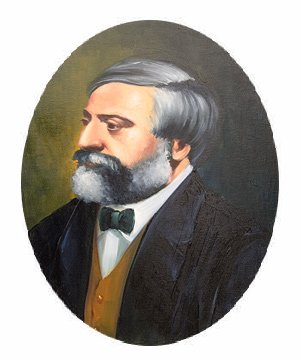 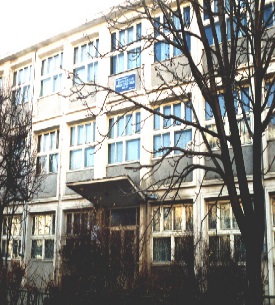 ŞCOALA GIMNAZIALĂ“Manolache Costache Epureanu“BÂRLADStr. Aleea Parc nr. 1, Cod poştal 731129Telefon/fax: 0235/413001; Telefon: 0335/415876e-mail: epureanu2002@yahoo.co.ukRegulament Simpozionului internațional,, Dialog pentru educație”Ediția a III-a                                                                  ,, Educaţia e floarea culturii trecută prin suflet.”                                                                                                             (Marin Voiculescu)1.ARGUMENT  Simpozionul va constitui un bun prilej pentru diseminarea şi promovarea rezultatelor cadrelor didactice, cunoaşterea celor mai noi realizări în domeniul tematicii abordate, schimbul  de  bune  practici, menţinerea contactului între specialişti, identificarea posibilităţilor de realizare a unor colaborări şi parteneriate valoroase, în vederea abordării unor proiecte şi participării la programe europene.2. OBIECTIVUL GENERAL:   Creşterea calităţii educaţiei şi dezvoltarea relaţiilor de comunicare şi cooperare la nivel național prin implicarea elevilor şi cadrelor didactice în realizarea de materiale/proiecte ştiinţifice care contribuie la stimularea creativităţii, dezvoltarea gândirii ştiinţifice, cultivarea şi dezvoltarea spiritului de competiţie, optimizarea relației dintre școală  și familie.3.OBIECTIVE SPECIFICEdescoperirea și implemnetarea unor  noi norme de cooperare între cadrele didactice și părinți în vederea eficeintizării educației copilului; atragerea elevilor şi cadrelor didactice într-un spaţiu educativ plăcut unde îşi pot pune în aplicaţie ideile creative şi inovatoare;educarea elevilor pentru a deveni buni cetăţeni şi, în viitorul apropiat, cetăţeni de ,,tip european”;  crearea mediului educaţional optim pentru stimularea intereselor pe plan cognitiv, lingvistic, socio-afectiv şi atitudinal; pregătirea elevilor pentru o lume în schimbare, formându-le capacităţi, deprinderi şi competenţe care să le permită să-şi găsească locul şi menirea;      4.  CALENDARUL ACTIVITĂŢILOR5. LOCUL DESFĂȘURĂRII:Școala Gimnazială ,,Manolache Costache Epureanu” /   Teatru,,V.I.Popa”  Bârlad6. DATA: 30.11.20187.GRUP ŢINTĂ:beneficiari direcţi: cadre didactice, elevi, studenți, părințibeneficiari indirecţi: elevi, părinţi, profesori, comunitatea locală.8. INFORMAŢII PRIVIND ÎNSCRIEREA:Înscrierile se fac prin completarea fişei de înscriere (Anexa 1) şi expedierea acesteia împreună cu lucrarea tehnoredactată  Această adresă de e-mail este protejată de spamboţi; aveţi nevoie de activarea JavaScript-ului pentru a o vizualiza până la data de 25.11. 2018 pe următoarele adrese: adresa de e-mail  byutza2@gmail.com (  sectiunea  II si III) și eugeniamihaila@yahoo.com (  sectiunile I  si IV)Taxa de participare este de 20 lei pentru cadrele didactice. Taxa de participare se va trimite în plic pe adresa: prof.  Ciolan Eugenia  Școala Gimnazială Manolache Costache Epureanu  Bârlad, strada Aleea Parc Nr.  Cod poştal 731129,  la care veți adăuga și plicul autoadresat pentru expedierea Cd-ului și a celorlalte documente.Vă rugăm să completaţi cu atenţie datele personale şi poştale, pentru a putea beneficia de diploma de participare în cazul neprezentării dvs. la susţinerea lucrării       La această activitate  nu se percep taxe de participare pentru elevii.   Sunt admise pentru participare directă şi persoane interesate de tema simpozionului, care nu doresc să susţină o lucrare. PERSOANE DE CONTACT:   Prof. Samson Oana adresa de e-mail  byutza2@gmail.com  Nr de telefon 0764474716(  sectiunea  II si III)Prof. Arteni Liliana (artenililiana@gmail.com      -Telefon  07432702620                    PIP Ciolan Eugenia   adresa de e-mail  eugeniamihaila@yahoo.com (  sectiunile I  si IV)CONDIŢII DE PARTICIPARE:   SECŢIUNEA I :   Școala și familia în dialog  pentru promovarea și prețuirea valorilor naționale    ( referate, lucrări științifice, eseuri)  SECŢIUNEA a II-a:  Școala incluzivă între vorbe și fapte  ( studii de caz, lucrări științifice, referate) SECȚIUNEA a III-a: . Educaţia nonformală şi informală- realităţi şi perspective în   școală și în familie ( referate, lucrări științifice, eseuri, modele  de bună practică, prezentări  Power-Point-uri)SECȚIUNEA  a IV –a:,,Mândria de a fi român”- Educația mă reprezintă  Concurs (desene, benzi colorate, PTT-uri, reviste, postere, albume, fotografii,  filmulețe, creații literare, eseuri).		Perioadă înscriere: 15.10.2018 – 25.11 201810. CONDIŢII DE REDACTARE PENTRU PUBLICARE:Redactarea lucrării va fi făcută pe format A4, la un rând, cu margini egale de  (text aliniat „justified”) cu caractere româneşti (cu diacritice)Titlul va fi scris cu majuscule (Times New Roman 14 Bold), centratAutorul şi instituţia se vor scrie la două rânduri sub titlu (Times New Roman 12), aliniat la dreaptaLa două rânduri de numele autorului se începe scrierea textului (Times New Roman 12)Numărul de pagini al lucrărilor să fie 2 sau 4La redactarea lucrării, vă rugăm să nu introduceţi note de subsol şi  să nu numerotaţi paginile !     Important: dacă nu primiți confirmare de primirea materialului scris înseamnă că nu a ajuns și trebuie să contactați organizatorii. Materialele expediate nu sunt returnabile    Lucrările elevilor: înregistrate pe CD ( în cazul materialelor video);  în format A 4  (pentru desen, eseuri, creații literare, reviste ) în format A3 postereSe va trimite și un plic autoadresat pentru expedirea diplomelor și a adeverințelor.INFORMAŢII PRIVIND PARTICIPAREA:Participarea la simpozion constă în redactarea unei lucrări cu conţinut care să reflecte tema și obiectivele menţionate în apel( Se admit și 2 autori pentru o lucrare) Toate lucrările care îndeplinesc cerinţele şi au acordul autorului/autorilor vor fi publicate într-un DVD cu ISBN.Participarea poate fi directă sau indirectă:      Participanţii direcţi au dreptul să îşi susţină lucrarea şi/sau să participe la dezbateri pe marginea materialelor prezentate. Prezentarea nu va depăşi  10 minute (se poate utiliza prezentare Power-Point). Fiecare participant, în mod direct, va primi mapa de participare cuprinzând:diplomă/ adeverinţă de participare;DVD  cu ISBN, dacă doreşte publicarea lucrării.  Sunt admise pentru participare directă şi persoane interesate de tema simpozionului, care nu doresc să susţină o lucrare.  Participanţii indirecţi participă cu lucrări tehnoredactate şi expediate prin e-mail la persoanele responsabile  pe secțiunile  simpozionului. Fiecare participant, în mod indirect, va primi :diplomă de participare;volum/CD cu ISBN, dacă doreşte publicarea lucrării.Persoanele care nu participă direct la simpozion vor primi documentele prin poştă până la data  1 martie  2019 ( în plicul autoadresat)Respectarea tematicii concursuluiExpresivitatea artisticăOriginalitatea și creativitateMesajul transmis. PROGRAMUL SIMPOZIONULUILucrările simpozionului se vor desfăşura la Școala Gimnazială,, Manolache Costache Epureanu” Bârlad,/  Teatru,,V.I.Popa” având următorul program:10,00 – 10,30 Primirea invitaților10,30 – 11,00 Festivitatea de deschidere11,00 – 13,30 Desfăşurarea lucrărilor pe secţiuni13,30 – 14,00 Bilanţ, dialoguri interactive, feed-back14,00 – 14,30 Vizitarea expoziţiei de postere, afişe, colaje, pliante, desene15,00 _  ConcluziiANEXA 1     Fişă de înscriere- cadre didacticeNUME………………………………………………………………………………….PRENUME…………………………………………………………………………………….ADRESĂ POŞTALĂ…………………………………………………………………………………………………………………………………………………………………………………………………….……………………………………………………………………………………………………………ADRESĂ E-mail………………………………………………………………………………………….TELEFON………………………………………………………………………………………………….FUNCŢIA…………………………………………………………………………………………………INSTITUŢIA……………………………………………………………………………………………..TEMA LUCRĂRII……………………………………………………………………………………… SECȚIUNEA………………………………………………………………………………………………………………………Cu participare directăDoresc publicarea lucrăriiFără participare directă Nu doresc publicarea lucrăriiData:                                                              SemnăturaANEXA 2 Fişă de înscriere- ELEVINUME………………………………………………………………………………….PRENUME…………………………………………………………………………………….TEMA LUCRĂRII…………………………………………………………….PROFESOR INDRUMĂTOR……………………………………………………………….INSTITUŢIA………………………………………………………………………………………ADRESĂ POŞTALĂ……………………………………………………………………………………………………………………………………………………………………………………………………………………………………………………………………………………………………ADRESĂ E mail………………………………………………………………………TELEFON…………………………………………………………………………………………   Data:                                                                            SemnăturaNr. crt.Denumirea activităţiiDurata acţiunii1Organizarea programului de lucru şi lansarea Simpozionului10.09. 2018 -15.10.20182Elaborarea şi editarea de materiale informative pentru Simpozion15.10.2018 – 25.11 20183Desfășurarea lucrărilor simpozionului  30.11.2018